Introducing our Salad BarFrom June children having school lunch will have the option of accessing our new salad bar.  There will be eight different options each day; including gluten, diary and egg free choices.Salad bars are the most effective strategy for increasing children’s access to fresh fruits and vegetables at school.  Research and experience in schools across the country demonstrate that children significantly increase their produce consumption when given a variety of choices in a school salad bar.  When offered multiple fruit and vegetable choices, children respond by incorporating greater variety on their plates and increasing their overall produce consumption.I am confident the children will enjoy this exciting new addition to our lunchtime menu.  Please don’t hesitate to get in touch, if you have any questions.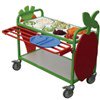 